Prezydent m.st. WarszawyCentrum Obsługi Podatnikaul. Obozowa 5701-161 WarszawaW przypadku przelewu na zagraniczny numer rachunku bankowego:       ___________________________________	         ______________________________	         Kod banku odbiorcy (BIC / SWIFT) od 8 do 11 znaków                               numer rachunku IBAN odbiorcy(proszę wpisać lokalizację kasy Urzędu m.st. Warszawy,  w której gotówka ma zostać zwrócona)Wniosek w sprawie zwrotu opłaty skarbowej powinien być podpisany przez osobę (-y) upoważnione (dla Spółki zgodnie z wpisem do KRS)POUCZENIE:Na podstawie art. 6 ust. 1 lit. a oraz art.9 ust. 2 lit. a Rozporządzenia Parlamentu Europejskiego i Rady (UE) 2016/679 z dnia 27 kwietnia 2016 r. w sprawie ochrony osób fizycznych w związku z przetwarzaniem danych osobowych i w sprawie swobodnego przepływu takich danych oraz uchylenia dyrektywy 95/46/WE (ogólne rozporządzenie o ochronie danych), wyrażam zgodę na przetwarzanie moich danych osobowych przez Prezydenta m.st. Warszawy, w celu prowadzenia postępowania o zwrot opłaty skarbowej w zakresie danych podanych we wniosku.Wniosek o zwrot opłaty skarbowejWniosek o zwrot opłaty skarbowejWniosek o zwrot opłaty skarbowejWniosek o zwrot opłaty skarbowejWniosek o zwrot opłaty skarbowejWniosek o zwrot opłaty skarbowejWniosek o zwrot opłaty skarbowejWniosek o zwrot opłaty skarbowejWniosek o zwrot opłaty skarbowejWniosek o zwrot opłaty skarbowejWniosek o zwrot opłaty skarbowejWniosek o zwrot opłaty skarbowejWniosek o zwrot opłaty skarbowejWniosek o zwrot opłaty skarbowejWniosek o zwrot opłaty skarbowejWniosek o zwrot opłaty skarbowejWniosek o zwrot opłaty skarbowejWniosek o zwrot opłaty skarbowejWniosek o zwrot opłaty skarbowejWniosek o zwrot opłaty skarbowejWniosek o zwrot opłaty skarbowejWniosek o zwrot opłaty skarbowejWniosek o zwrot opłaty skarbowejWniosek o zwrot opłaty skarbowejWniosek o zwrot opłaty skarbowejWniosek o zwrot opłaty skarbowejWniosek o zwrot opłaty skarbowejWniosek o zwrot opłaty skarbowejWniosek o zwrot opłaty skarbowejWniosek o zwrot opłaty skarbowejWniosek o zwrot opłaty skarbowejWniosek o zwrot opłaty skarbowejWniosek o zwrot opłaty skarbowejWniosek o zwrot opłaty skarbowejWniosek o zwrot opłaty skarbowejWniosek o zwrot opłaty skarbowejWniosek o zwrot opłaty skarbowejWniosek o zwrot opłaty skarbowejWniosek o zwrot opłaty skarbowejWniosek o zwrot opłaty skarbowejWniosek o zwrot opłaty skarbowejWniosek o zwrot opłaty skarbowejWniosek o zwrot opłaty skarbowejWniosek o zwrot opłaty skarbowejWniosek o zwrot opłaty skarbowejWniosek o zwrot opłaty skarbowejWniosek o zwrot opłaty skarbowejWniosek o zwrot opłaty skarbowejWniosek o zwrot opłaty skarbowejWniosek o zwrot opłaty skarbowejWniosek o zwrot opłaty skarbowejWniosek o zwrot opłaty skarbowejWniosek o zwrot opłaty skarbowejWniosek o zwrot opłaty skarbowejWniosek o zwrot opłaty skarbowejWniosek o zwrot opłaty skarbowejWniosek o zwrot opłaty skarbowejWniosek o zwrot opłaty skarbowejWniosek o zwrot opłaty skarbowej1. Instrukcja wypełnienia dokumentu1. Instrukcja wypełnienia dokumentu1. Instrukcja wypełnienia dokumentu1. Instrukcja wypełnienia dokumentu1. Instrukcja wypełnienia dokumentu1. Instrukcja wypełnienia dokumentu1. Instrukcja wypełnienia dokumentu1. Instrukcja wypełnienia dokumentu1. Instrukcja wypełnienia dokumentu1. Instrukcja wypełnienia dokumentu1. Instrukcja wypełnienia dokumentu1. Instrukcja wypełnienia dokumentu1. Instrukcja wypełnienia dokumentu1. Instrukcja wypełnienia dokumentu1. Instrukcja wypełnienia dokumentu1. Instrukcja wypełnienia dokumentu1. Instrukcja wypełnienia dokumentu1. Instrukcja wypełnienia dokumentu1. Instrukcja wypełnienia dokumentu1. Instrukcja wypełnienia dokumentu1. Instrukcja wypełnienia dokumentu1. Instrukcja wypełnienia dokumentu1. Instrukcja wypełnienia dokumentu1. Instrukcja wypełnienia dokumentu1. Instrukcja wypełnienia dokumentu1. Instrukcja wypełnienia dokumentu1. Instrukcja wypełnienia dokumentu1. Instrukcja wypełnienia dokumentu1. Instrukcja wypełnienia dokumentu1. Instrukcja wypełnienia dokumentu1. Instrukcja wypełnienia dokumentu1. Instrukcja wypełnienia dokumentu1. Instrukcja wypełnienia dokumentu1. Instrukcja wypełnienia dokumentu1. Instrukcja wypełnienia dokumentu1. Instrukcja wypełnienia dokumentu1. Instrukcja wypełnienia dokumentu1. Instrukcja wypełnienia dokumentu1. Instrukcja wypełnienia dokumentu1. Instrukcja wypełnienia dokumentu1. Instrukcja wypełnienia dokumentu1. Instrukcja wypełnienia dokumentu1. Instrukcja wypełnienia dokumentu1. Instrukcja wypełnienia dokumentu1. Instrukcja wypełnienia dokumentu1. Instrukcja wypełnienia dokumentu1. Instrukcja wypełnienia dokumentu1. Instrukcja wypełnienia dokumentu1. Instrukcja wypełnienia dokumentu1. Instrukcja wypełnienia dokumentu1. Instrukcja wypełnienia dokumentu1. Instrukcja wypełnienia dokumentu1. Instrukcja wypełnienia dokumentu1. Instrukcja wypełnienia dokumentu1. Instrukcja wypełnienia dokumentu1. Instrukcja wypełnienia dokumentu1. Instrukcja wypełnienia dokumentu1. Instrukcja wypełnienia dokumentu1. Instrukcja wypełnienia dokumentu1.1.1.1.1.1.1.1.1.1.PROSZĘ WYPEŁNIĆ WIELKIMI LITERAMI.PROSZĘ WYPEŁNIĆ WIELKIMI LITERAMI.PROSZĘ WYPEŁNIĆ WIELKIMI LITERAMI.PROSZĘ WYPEŁNIĆ WIELKIMI LITERAMI.PROSZĘ WYPEŁNIĆ WIELKIMI LITERAMI.PROSZĘ WYPEŁNIĆ WIELKIMI LITERAMI.PROSZĘ WYPEŁNIĆ WIELKIMI LITERAMI.PROSZĘ WYPEŁNIĆ WIELKIMI LITERAMI.PROSZĘ WYPEŁNIĆ WIELKIMI LITERAMI.PROSZĘ WYPEŁNIĆ WIELKIMI LITERAMI.PROSZĘ WYPEŁNIĆ WIELKIMI LITERAMI.PROSZĘ WYPEŁNIĆ WIELKIMI LITERAMI.PROSZĘ WYPEŁNIĆ WIELKIMI LITERAMI.PROSZĘ WYPEŁNIĆ WIELKIMI LITERAMI.PROSZĘ WYPEŁNIĆ WIELKIMI LITERAMI.PROSZĘ WYPEŁNIĆ WIELKIMI LITERAMI.PROSZĘ WYPEŁNIĆ WIELKIMI LITERAMI.PROSZĘ WYPEŁNIĆ WIELKIMI LITERAMI.PROSZĘ WYPEŁNIĆ WIELKIMI LITERAMI.PROSZĘ WYPEŁNIĆ WIELKIMI LITERAMI.PROSZĘ WYPEŁNIĆ WIELKIMI LITERAMI.PROSZĘ WYPEŁNIĆ WIELKIMI LITERAMI.PROSZĘ WYPEŁNIĆ WIELKIMI LITERAMI.PROSZĘ WYPEŁNIĆ WIELKIMI LITERAMI.PROSZĘ WYPEŁNIĆ WIELKIMI LITERAMI.PROSZĘ WYPEŁNIĆ WIELKIMI LITERAMI.PROSZĘ WYPEŁNIĆ WIELKIMI LITERAMI.PROSZĘ WYPEŁNIĆ WIELKIMI LITERAMI.PROSZĘ WYPEŁNIĆ WIELKIMI LITERAMI.PROSZĘ WYPEŁNIĆ WIELKIMI LITERAMI.PROSZĘ WYPEŁNIĆ WIELKIMI LITERAMI.PROSZĘ WYPEŁNIĆ WIELKIMI LITERAMI.PROSZĘ WYPEŁNIĆ WIELKIMI LITERAMI.PROSZĘ WYPEŁNIĆ WIELKIMI LITERAMI.PROSZĘ WYPEŁNIĆ WIELKIMI LITERAMI.PROSZĘ WYPEŁNIĆ WIELKIMI LITERAMI.PROSZĘ WYPEŁNIĆ WIELKIMI LITERAMI.PROSZĘ WYPEŁNIĆ WIELKIMI LITERAMI.PROSZĘ WYPEŁNIĆ WIELKIMI LITERAMI.PROSZĘ WYPEŁNIĆ WIELKIMI LITERAMI.PROSZĘ WYPEŁNIĆ WIELKIMI LITERAMI.PROSZĘ WYPEŁNIĆ WIELKIMI LITERAMI.PROSZĘ WYPEŁNIĆ WIELKIMI LITERAMI.PROSZĘ WYPEŁNIĆ WIELKIMI LITERAMI.PROSZĘ WYPEŁNIĆ WIELKIMI LITERAMI.PROSZĘ WYPEŁNIĆ WIELKIMI LITERAMI.PROSZĘ WYPEŁNIĆ WIELKIMI LITERAMI.PROSZĘ WYPEŁNIĆ WIELKIMI LITERAMI.PROSZĘ WYPEŁNIĆ WIELKIMI LITERAMI.2.2.2.2.2.2.2.2.2.2.Pola wyboru proszę oznaczać  lub .Pola wyboru proszę oznaczać  lub .Pola wyboru proszę oznaczać  lub .Pola wyboru proszę oznaczać  lub .Pola wyboru proszę oznaczać  lub .Pola wyboru proszę oznaczać  lub .Pola wyboru proszę oznaczać  lub .Pola wyboru proszę oznaczać  lub .Pola wyboru proszę oznaczać  lub .Pola wyboru proszę oznaczać  lub .Pola wyboru proszę oznaczać  lub .Pola wyboru proszę oznaczać  lub .Pola wyboru proszę oznaczać  lub .Pola wyboru proszę oznaczać  lub .Pola wyboru proszę oznaczać  lub .Pola wyboru proszę oznaczać  lub .Pola wyboru proszę oznaczać  lub .Pola wyboru proszę oznaczać  lub .Pola wyboru proszę oznaczać  lub .Pola wyboru proszę oznaczać  lub .Pola wyboru proszę oznaczać  lub .Pola wyboru proszę oznaczać  lub .Pola wyboru proszę oznaczać  lub .Pola wyboru proszę oznaczać  lub .Pola wyboru proszę oznaczać  lub .Pola wyboru proszę oznaczać  lub .Pola wyboru proszę oznaczać  lub .Pola wyboru proszę oznaczać  lub .Pola wyboru proszę oznaczać  lub .Pola wyboru proszę oznaczać  lub .Pola wyboru proszę oznaczać  lub .Pola wyboru proszę oznaczać  lub .Pola wyboru proszę oznaczać  lub .Pola wyboru proszę oznaczać  lub .Pola wyboru proszę oznaczać  lub .Pola wyboru proszę oznaczać  lub .Pola wyboru proszę oznaczać  lub .Pola wyboru proszę oznaczać  lub .Pola wyboru proszę oznaczać  lub .Pola wyboru proszę oznaczać  lub .Pola wyboru proszę oznaczać  lub .Pola wyboru proszę oznaczać  lub .Pola wyboru proszę oznaczać  lub .Pola wyboru proszę oznaczać  lub .Pola wyboru proszę oznaczać  lub .Pola wyboru proszę oznaczać  lub .Pola wyboru proszę oznaczać  lub .Pola wyboru proszę oznaczać  lub .Pola wyboru proszę oznaczać  lub .3.3.3.3.3.3.3.3.3.3.Proszę wypełnić kolorem czarnym lub niebieskim.Proszę wypełnić kolorem czarnym lub niebieskim.Proszę wypełnić kolorem czarnym lub niebieskim.Proszę wypełnić kolorem czarnym lub niebieskim.Proszę wypełnić kolorem czarnym lub niebieskim.Proszę wypełnić kolorem czarnym lub niebieskim.Proszę wypełnić kolorem czarnym lub niebieskim.Proszę wypełnić kolorem czarnym lub niebieskim.Proszę wypełnić kolorem czarnym lub niebieskim.Proszę wypełnić kolorem czarnym lub niebieskim.Proszę wypełnić kolorem czarnym lub niebieskim.Proszę wypełnić kolorem czarnym lub niebieskim.Proszę wypełnić kolorem czarnym lub niebieskim.Proszę wypełnić kolorem czarnym lub niebieskim.Proszę wypełnić kolorem czarnym lub niebieskim.Proszę wypełnić kolorem czarnym lub niebieskim.Proszę wypełnić kolorem czarnym lub niebieskim.Proszę wypełnić kolorem czarnym lub niebieskim.Proszę wypełnić kolorem czarnym lub niebieskim.Proszę wypełnić kolorem czarnym lub niebieskim.Proszę wypełnić kolorem czarnym lub niebieskim.Proszę wypełnić kolorem czarnym lub niebieskim.Proszę wypełnić kolorem czarnym lub niebieskim.Proszę wypełnić kolorem czarnym lub niebieskim.Proszę wypełnić kolorem czarnym lub niebieskim.Proszę wypełnić kolorem czarnym lub niebieskim.Proszę wypełnić kolorem czarnym lub niebieskim.Proszę wypełnić kolorem czarnym lub niebieskim.Proszę wypełnić kolorem czarnym lub niebieskim.Proszę wypełnić kolorem czarnym lub niebieskim.Proszę wypełnić kolorem czarnym lub niebieskim.Proszę wypełnić kolorem czarnym lub niebieskim.Proszę wypełnić kolorem czarnym lub niebieskim.Proszę wypełnić kolorem czarnym lub niebieskim.Proszę wypełnić kolorem czarnym lub niebieskim.Proszę wypełnić kolorem czarnym lub niebieskim.Proszę wypełnić kolorem czarnym lub niebieskim.Proszę wypełnić kolorem czarnym lub niebieskim.Proszę wypełnić kolorem czarnym lub niebieskim.Proszę wypełnić kolorem czarnym lub niebieskim.Proszę wypełnić kolorem czarnym lub niebieskim.Proszę wypełnić kolorem czarnym lub niebieskim.Proszę wypełnić kolorem czarnym lub niebieskim.Proszę wypełnić kolorem czarnym lub niebieskim.Proszę wypełnić kolorem czarnym lub niebieskim.Proszę wypełnić kolorem czarnym lub niebieskim.Proszę wypełnić kolorem czarnym lub niebieskim.Proszę wypełnić kolorem czarnym lub niebieskim.Proszę wypełnić kolorem czarnym lub niebieskim.2. Dane wnioskodawcy2. Dane wnioskodawcy2. Dane wnioskodawcy2. Dane wnioskodawcy2. Dane wnioskodawcy2. Dane wnioskodawcy2. Dane wnioskodawcy2. Dane wnioskodawcy2. Dane wnioskodawcy2. Dane wnioskodawcy2. Dane wnioskodawcy2. Dane wnioskodawcy2. Dane wnioskodawcy2. Dane wnioskodawcy2. Dane wnioskodawcy2. Dane wnioskodawcy2. Dane wnioskodawcy2. Dane wnioskodawcy2. Dane wnioskodawcy2. Dane wnioskodawcy2. Dane wnioskodawcy2. Dane wnioskodawcy2. Dane wnioskodawcy2. Dane wnioskodawcy2. Dane wnioskodawcy2. Dane wnioskodawcy2. Dane wnioskodawcy2. Dane wnioskodawcy2. Dane wnioskodawcy2. Dane wnioskodawcy2. Dane wnioskodawcy2. Dane wnioskodawcy2. Dane wnioskodawcy2. Dane wnioskodawcy2. Dane wnioskodawcy2. Dane wnioskodawcy2. Dane wnioskodawcy2. Dane wnioskodawcy2. Dane wnioskodawcy2. Dane wnioskodawcy2. Dane wnioskodawcy2. Dane wnioskodawcy2. Dane wnioskodawcy2. Dane wnioskodawcy2. Dane wnioskodawcy2. Dane wnioskodawcy2. Dane wnioskodawcy2. Dane wnioskodawcy2. Dane wnioskodawcy2. Dane wnioskodawcy2. Dane wnioskodawcy2. Dane wnioskodawcy2. Dane wnioskodawcy2. Dane wnioskodawcy2. Dane wnioskodawcy2. Dane wnioskodawcy2. Dane wnioskodawcy2. Dane wnioskodawcy2. Dane wnioskodawcy2.1. Dane identyfikacyjne2.1. Dane identyfikacyjne2.1. Dane identyfikacyjne2.1. Dane identyfikacyjne2.1. Dane identyfikacyjne2.1. Dane identyfikacyjne2.1. Dane identyfikacyjne2.1. Dane identyfikacyjne2.1. Dane identyfikacyjne2.1. Dane identyfikacyjne2.1. Dane identyfikacyjne2.1. Dane identyfikacyjne2.1. Dane identyfikacyjne2.1. Dane identyfikacyjne2.1. Dane identyfikacyjne2.1. Dane identyfikacyjne2.1. Dane identyfikacyjne2.1. Dane identyfikacyjne2.1. Dane identyfikacyjne2.1. Dane identyfikacyjne2.1. Dane identyfikacyjne2.1. Dane identyfikacyjne2.1. Dane identyfikacyjne2.1. Dane identyfikacyjne2.1. Dane identyfikacyjne2.1. Dane identyfikacyjne2.1. Dane identyfikacyjne2.1. Dane identyfikacyjne2.1. Dane identyfikacyjne2.1. Dane identyfikacyjne2.1. Dane identyfikacyjne2.1. Dane identyfikacyjne2.1. Dane identyfikacyjne2.1. Dane identyfikacyjne2.1. Dane identyfikacyjne2.1. Dane identyfikacyjne2.1. Dane identyfikacyjne2.1. Dane identyfikacyjne2.1. Dane identyfikacyjne2.1. Dane identyfikacyjne2.1. Dane identyfikacyjne2.1. Dane identyfikacyjne2.1. Dane identyfikacyjne2.1. Dane identyfikacyjne2.1. Dane identyfikacyjne2.1. Dane identyfikacyjne2.1. Dane identyfikacyjne2.1. Dane identyfikacyjne2.1. Dane identyfikacyjne2.1. Dane identyfikacyjne2.1. Dane identyfikacyjne2.1. Dane identyfikacyjneNazwisko i imię / Nazwa Nazwisko i imię / Nazwa Nazwisko i imię / Nazwa Nazwisko i imię / Nazwa Nazwisko i imię / Nazwa Nazwisko i imię / Nazwa PESEL / NIP PESEL / NIP PESEL / NIP PESEL / NIP PESEL / NIP PESEL / NIP Nr pesel podają osoby fizyczne nieprowadzące działalności gospodarczej, pozostali nr NIPNr pesel podają osoby fizyczne nieprowadzące działalności gospodarczej, pozostali nr NIPNr pesel podają osoby fizyczne nieprowadzące działalności gospodarczej, pozostali nr NIPNr pesel podają osoby fizyczne nieprowadzące działalności gospodarczej, pozostali nr NIPNr pesel podają osoby fizyczne nieprowadzące działalności gospodarczej, pozostali nr NIPNr pesel podają osoby fizyczne nieprowadzące działalności gospodarczej, pozostali nr NIPNr pesel podają osoby fizyczne nieprowadzące działalności gospodarczej, pozostali nr NIPNr pesel podają osoby fizyczne nieprowadzące działalności gospodarczej, pozostali nr NIPNr pesel podają osoby fizyczne nieprowadzące działalności gospodarczej, pozostali nr NIPNr pesel podają osoby fizyczne nieprowadzące działalności gospodarczej, pozostali nr NIPNr pesel podają osoby fizyczne nieprowadzące działalności gospodarczej, pozostali nr NIPNr pesel podają osoby fizyczne nieprowadzące działalności gospodarczej, pozostali nr NIPNr pesel podają osoby fizyczne nieprowadzące działalności gospodarczej, pozostali nr NIPNr pesel podają osoby fizyczne nieprowadzące działalności gospodarczej, pozostali nr NIPNr pesel podają osoby fizyczne nieprowadzące działalności gospodarczej, pozostali nr NIPNr pesel podają osoby fizyczne nieprowadzące działalności gospodarczej, pozostali nr NIPNr pesel podają osoby fizyczne nieprowadzące działalności gospodarczej, pozostali nr NIPNr pesel podają osoby fizyczne nieprowadzące działalności gospodarczej, pozostali nr NIPNr pesel podają osoby fizyczne nieprowadzące działalności gospodarczej, pozostali nr NIPNr pesel podają osoby fizyczne nieprowadzące działalności gospodarczej, pozostali nr NIPNr pesel podają osoby fizyczne nieprowadzące działalności gospodarczej, pozostali nr NIP2.2. Adres siedziby lub miejsca zamieszkania wnioskodawcy2.2. Adres siedziby lub miejsca zamieszkania wnioskodawcy2.2. Adres siedziby lub miejsca zamieszkania wnioskodawcy2.2. Adres siedziby lub miejsca zamieszkania wnioskodawcy2.2. Adres siedziby lub miejsca zamieszkania wnioskodawcy2.2. Adres siedziby lub miejsca zamieszkania wnioskodawcy2.2. Adres siedziby lub miejsca zamieszkania wnioskodawcy2.2. Adres siedziby lub miejsca zamieszkania wnioskodawcy2.2. Adres siedziby lub miejsca zamieszkania wnioskodawcy2.2. Adres siedziby lub miejsca zamieszkania wnioskodawcy2.2. Adres siedziby lub miejsca zamieszkania wnioskodawcy2.2. Adres siedziby lub miejsca zamieszkania wnioskodawcy2.2. Adres siedziby lub miejsca zamieszkania wnioskodawcy2.2. Adres siedziby lub miejsca zamieszkania wnioskodawcy2.2. Adres siedziby lub miejsca zamieszkania wnioskodawcy2.2. Adres siedziby lub miejsca zamieszkania wnioskodawcy2.2. Adres siedziby lub miejsca zamieszkania wnioskodawcy2.2. Adres siedziby lub miejsca zamieszkania wnioskodawcy2.2. Adres siedziby lub miejsca zamieszkania wnioskodawcy2.2. Adres siedziby lub miejsca zamieszkania wnioskodawcy2.2. Adres siedziby lub miejsca zamieszkania wnioskodawcy2.2. Adres siedziby lub miejsca zamieszkania wnioskodawcy2.2. Adres siedziby lub miejsca zamieszkania wnioskodawcy2.2. Adres siedziby lub miejsca zamieszkania wnioskodawcy2.2. Adres siedziby lub miejsca zamieszkania wnioskodawcy2.2. Adres siedziby lub miejsca zamieszkania wnioskodawcy2.2. Adres siedziby lub miejsca zamieszkania wnioskodawcy2.2. Adres siedziby lub miejsca zamieszkania wnioskodawcy2.2. Adres siedziby lub miejsca zamieszkania wnioskodawcy2.2. Adres siedziby lub miejsca zamieszkania wnioskodawcy2.2. Adres siedziby lub miejsca zamieszkania wnioskodawcy2.2. Adres siedziby lub miejsca zamieszkania wnioskodawcy2.2. Adres siedziby lub miejsca zamieszkania wnioskodawcy2.2. Adres siedziby lub miejsca zamieszkania wnioskodawcy2.2. Adres siedziby lub miejsca zamieszkania wnioskodawcy2.2. Adres siedziby lub miejsca zamieszkania wnioskodawcy2.2. Adres siedziby lub miejsca zamieszkania wnioskodawcy2.2. Adres siedziby lub miejsca zamieszkania wnioskodawcy2.2. Adres siedziby lub miejsca zamieszkania wnioskodawcy2.2. Adres siedziby lub miejsca zamieszkania wnioskodawcy2.2. Adres siedziby lub miejsca zamieszkania wnioskodawcy2.2. Adres siedziby lub miejsca zamieszkania wnioskodawcy2.2. Adres siedziby lub miejsca zamieszkania wnioskodawcy2.2. Adres siedziby lub miejsca zamieszkania wnioskodawcy2.2. Adres siedziby lub miejsca zamieszkania wnioskodawcy2.2. Adres siedziby lub miejsca zamieszkania wnioskodawcy2.2. Adres siedziby lub miejsca zamieszkania wnioskodawcy2.2. Adres siedziby lub miejsca zamieszkania wnioskodawcy2.2. Adres siedziby lub miejsca zamieszkania wnioskodawcy2.2. Adres siedziby lub miejsca zamieszkania wnioskodawcy2.2. Adres siedziby lub miejsca zamieszkania wnioskodawcy2.2. Adres siedziby lub miejsca zamieszkania wnioskodawcyMiejscowośćMiejscowośćMiejscowośćMiejscowośćMiejscowośćMiejscowośćUlicaUlicaUlicaUlicaUlicaUlicaNr domuNr domuNr domuNr domuNr domuNr domuNr lokaluNr lokaluNr lokaluNr lokaluNr lokaluNr lokaluNr lokaluKod pocztowyKod pocztowyKod pocztowyKod pocztowyKod pocztowyKod pocztowyKod pocztowyKod pocztowyKod pocztowyKod pocztowyKod pocztowyKod pocztowyKod pocztowyKod pocztowy--2.3. Dane pełnomocnika (proszę podać  jeśli w sprawie ustanowiono pełnomocnika)2.3. Dane pełnomocnika (proszę podać  jeśli w sprawie ustanowiono pełnomocnika)2.3. Dane pełnomocnika (proszę podać  jeśli w sprawie ustanowiono pełnomocnika)2.3. Dane pełnomocnika (proszę podać  jeśli w sprawie ustanowiono pełnomocnika)2.3. Dane pełnomocnika (proszę podać  jeśli w sprawie ustanowiono pełnomocnika)2.3. Dane pełnomocnika (proszę podać  jeśli w sprawie ustanowiono pełnomocnika)2.3. Dane pełnomocnika (proszę podać  jeśli w sprawie ustanowiono pełnomocnika)2.3. Dane pełnomocnika (proszę podać  jeśli w sprawie ustanowiono pełnomocnika)2.3. Dane pełnomocnika (proszę podać  jeśli w sprawie ustanowiono pełnomocnika)2.3. Dane pełnomocnika (proszę podać  jeśli w sprawie ustanowiono pełnomocnika)2.3. Dane pełnomocnika (proszę podać  jeśli w sprawie ustanowiono pełnomocnika)2.3. Dane pełnomocnika (proszę podać  jeśli w sprawie ustanowiono pełnomocnika)2.3. Dane pełnomocnika (proszę podać  jeśli w sprawie ustanowiono pełnomocnika)2.3. Dane pełnomocnika (proszę podać  jeśli w sprawie ustanowiono pełnomocnika)2.3. Dane pełnomocnika (proszę podać  jeśli w sprawie ustanowiono pełnomocnika)2.3. Dane pełnomocnika (proszę podać  jeśli w sprawie ustanowiono pełnomocnika)2.3. Dane pełnomocnika (proszę podać  jeśli w sprawie ustanowiono pełnomocnika)2.3. Dane pełnomocnika (proszę podać  jeśli w sprawie ustanowiono pełnomocnika)2.3. Dane pełnomocnika (proszę podać  jeśli w sprawie ustanowiono pełnomocnika)2.3. Dane pełnomocnika (proszę podać  jeśli w sprawie ustanowiono pełnomocnika)2.3. Dane pełnomocnika (proszę podać  jeśli w sprawie ustanowiono pełnomocnika)2.3. Dane pełnomocnika (proszę podać  jeśli w sprawie ustanowiono pełnomocnika)2.3. Dane pełnomocnika (proszę podać  jeśli w sprawie ustanowiono pełnomocnika)2.3. Dane pełnomocnika (proszę podać  jeśli w sprawie ustanowiono pełnomocnika)2.3. Dane pełnomocnika (proszę podać  jeśli w sprawie ustanowiono pełnomocnika)2.3. Dane pełnomocnika (proszę podać  jeśli w sprawie ustanowiono pełnomocnika)2.3. Dane pełnomocnika (proszę podać  jeśli w sprawie ustanowiono pełnomocnika)2.3. Dane pełnomocnika (proszę podać  jeśli w sprawie ustanowiono pełnomocnika)2.3. Dane pełnomocnika (proszę podać  jeśli w sprawie ustanowiono pełnomocnika)2.3. Dane pełnomocnika (proszę podać  jeśli w sprawie ustanowiono pełnomocnika)2.3. Dane pełnomocnika (proszę podać  jeśli w sprawie ustanowiono pełnomocnika)2.3. Dane pełnomocnika (proszę podać  jeśli w sprawie ustanowiono pełnomocnika)2.3. Dane pełnomocnika (proszę podać  jeśli w sprawie ustanowiono pełnomocnika)2.3. Dane pełnomocnika (proszę podać  jeśli w sprawie ustanowiono pełnomocnika)2.3. Dane pełnomocnika (proszę podać  jeśli w sprawie ustanowiono pełnomocnika)2.3. Dane pełnomocnika (proszę podać  jeśli w sprawie ustanowiono pełnomocnika)2.3. Dane pełnomocnika (proszę podać  jeśli w sprawie ustanowiono pełnomocnika)2.3. Dane pełnomocnika (proszę podać  jeśli w sprawie ustanowiono pełnomocnika)2.3. Dane pełnomocnika (proszę podać  jeśli w sprawie ustanowiono pełnomocnika)2.3. Dane pełnomocnika (proszę podać  jeśli w sprawie ustanowiono pełnomocnika)2.3. Dane pełnomocnika (proszę podać  jeśli w sprawie ustanowiono pełnomocnika)2.3. Dane pełnomocnika (proszę podać  jeśli w sprawie ustanowiono pełnomocnika)2.3. Dane pełnomocnika (proszę podać  jeśli w sprawie ustanowiono pełnomocnika)2.3. Dane pełnomocnika (proszę podać  jeśli w sprawie ustanowiono pełnomocnika)2.3. Dane pełnomocnika (proszę podać  jeśli w sprawie ustanowiono pełnomocnika)2.3. Dane pełnomocnika (proszę podać  jeśli w sprawie ustanowiono pełnomocnika)2.3. Dane pełnomocnika (proszę podać  jeśli w sprawie ustanowiono pełnomocnika)2.3. Dane pełnomocnika (proszę podać  jeśli w sprawie ustanowiono pełnomocnika)2.3. Dane pełnomocnika (proszę podać  jeśli w sprawie ustanowiono pełnomocnika)2.3. Dane pełnomocnika (proszę podać  jeśli w sprawie ustanowiono pełnomocnika)2.3. Dane pełnomocnika (proszę podać  jeśli w sprawie ustanowiono pełnomocnika)2.3. Dane pełnomocnika (proszę podać  jeśli w sprawie ustanowiono pełnomocnika)Nazwisko i imię Nazwisko i imię Nazwisko i imię Nazwisko i imię Nazwisko i imię Nazwisko i imię MiejscowośćMiejscowośćMiejscowośćMiejscowośćMiejscowośćMiejscowośćUlicaUlicaUlicaUlicaUlicaUlicaNr domuNr domuNr domuNr domuNr domuNr domuNr lokaluNr lokaluNr lokaluNr lokaluNr lokaluNr lokaluNr lokaluKod pocztowyKod pocztowyKod pocztowyKod pocztowyKod pocztowyKod pocztowyKod pocztowyKod pocztowyKod pocztowyKod pocztowyKod pocztowyKod pocztowyKod pocztowyKod pocztowy--2.4. Dane kontaktowe wnioskodawcy/pełnomocnika (dane kontaktowe nie są obowiązkowe, ale ułatwią kontakt w sprawie wniosku)2.4. Dane kontaktowe wnioskodawcy/pełnomocnika (dane kontaktowe nie są obowiązkowe, ale ułatwią kontakt w sprawie wniosku)2.4. Dane kontaktowe wnioskodawcy/pełnomocnika (dane kontaktowe nie są obowiązkowe, ale ułatwią kontakt w sprawie wniosku)2.4. Dane kontaktowe wnioskodawcy/pełnomocnika (dane kontaktowe nie są obowiązkowe, ale ułatwią kontakt w sprawie wniosku)2.4. Dane kontaktowe wnioskodawcy/pełnomocnika (dane kontaktowe nie są obowiązkowe, ale ułatwią kontakt w sprawie wniosku)2.4. Dane kontaktowe wnioskodawcy/pełnomocnika (dane kontaktowe nie są obowiązkowe, ale ułatwią kontakt w sprawie wniosku)2.4. Dane kontaktowe wnioskodawcy/pełnomocnika (dane kontaktowe nie są obowiązkowe, ale ułatwią kontakt w sprawie wniosku)2.4. Dane kontaktowe wnioskodawcy/pełnomocnika (dane kontaktowe nie są obowiązkowe, ale ułatwią kontakt w sprawie wniosku)2.4. Dane kontaktowe wnioskodawcy/pełnomocnika (dane kontaktowe nie są obowiązkowe, ale ułatwią kontakt w sprawie wniosku)2.4. Dane kontaktowe wnioskodawcy/pełnomocnika (dane kontaktowe nie są obowiązkowe, ale ułatwią kontakt w sprawie wniosku)2.4. Dane kontaktowe wnioskodawcy/pełnomocnika (dane kontaktowe nie są obowiązkowe, ale ułatwią kontakt w sprawie wniosku)2.4. Dane kontaktowe wnioskodawcy/pełnomocnika (dane kontaktowe nie są obowiązkowe, ale ułatwią kontakt w sprawie wniosku)2.4. Dane kontaktowe wnioskodawcy/pełnomocnika (dane kontaktowe nie są obowiązkowe, ale ułatwią kontakt w sprawie wniosku)2.4. Dane kontaktowe wnioskodawcy/pełnomocnika (dane kontaktowe nie są obowiązkowe, ale ułatwią kontakt w sprawie wniosku)2.4. Dane kontaktowe wnioskodawcy/pełnomocnika (dane kontaktowe nie są obowiązkowe, ale ułatwią kontakt w sprawie wniosku)2.4. Dane kontaktowe wnioskodawcy/pełnomocnika (dane kontaktowe nie są obowiązkowe, ale ułatwią kontakt w sprawie wniosku)2.4. Dane kontaktowe wnioskodawcy/pełnomocnika (dane kontaktowe nie są obowiązkowe, ale ułatwią kontakt w sprawie wniosku)2.4. Dane kontaktowe wnioskodawcy/pełnomocnika (dane kontaktowe nie są obowiązkowe, ale ułatwią kontakt w sprawie wniosku)2.4. Dane kontaktowe wnioskodawcy/pełnomocnika (dane kontaktowe nie są obowiązkowe, ale ułatwią kontakt w sprawie wniosku)2.4. Dane kontaktowe wnioskodawcy/pełnomocnika (dane kontaktowe nie są obowiązkowe, ale ułatwią kontakt w sprawie wniosku)2.4. Dane kontaktowe wnioskodawcy/pełnomocnika (dane kontaktowe nie są obowiązkowe, ale ułatwią kontakt w sprawie wniosku)2.4. Dane kontaktowe wnioskodawcy/pełnomocnika (dane kontaktowe nie są obowiązkowe, ale ułatwią kontakt w sprawie wniosku)2.4. Dane kontaktowe wnioskodawcy/pełnomocnika (dane kontaktowe nie są obowiązkowe, ale ułatwią kontakt w sprawie wniosku)2.4. Dane kontaktowe wnioskodawcy/pełnomocnika (dane kontaktowe nie są obowiązkowe, ale ułatwią kontakt w sprawie wniosku)2.4. Dane kontaktowe wnioskodawcy/pełnomocnika (dane kontaktowe nie są obowiązkowe, ale ułatwią kontakt w sprawie wniosku)2.4. Dane kontaktowe wnioskodawcy/pełnomocnika (dane kontaktowe nie są obowiązkowe, ale ułatwią kontakt w sprawie wniosku)2.4. Dane kontaktowe wnioskodawcy/pełnomocnika (dane kontaktowe nie są obowiązkowe, ale ułatwią kontakt w sprawie wniosku)2.4. Dane kontaktowe wnioskodawcy/pełnomocnika (dane kontaktowe nie są obowiązkowe, ale ułatwią kontakt w sprawie wniosku)2.4. Dane kontaktowe wnioskodawcy/pełnomocnika (dane kontaktowe nie są obowiązkowe, ale ułatwią kontakt w sprawie wniosku)2.4. Dane kontaktowe wnioskodawcy/pełnomocnika (dane kontaktowe nie są obowiązkowe, ale ułatwią kontakt w sprawie wniosku)2.4. Dane kontaktowe wnioskodawcy/pełnomocnika (dane kontaktowe nie są obowiązkowe, ale ułatwią kontakt w sprawie wniosku)2.4. Dane kontaktowe wnioskodawcy/pełnomocnika (dane kontaktowe nie są obowiązkowe, ale ułatwią kontakt w sprawie wniosku)2.4. Dane kontaktowe wnioskodawcy/pełnomocnika (dane kontaktowe nie są obowiązkowe, ale ułatwią kontakt w sprawie wniosku)2.4. Dane kontaktowe wnioskodawcy/pełnomocnika (dane kontaktowe nie są obowiązkowe, ale ułatwią kontakt w sprawie wniosku)2.4. Dane kontaktowe wnioskodawcy/pełnomocnika (dane kontaktowe nie są obowiązkowe, ale ułatwią kontakt w sprawie wniosku)2.4. Dane kontaktowe wnioskodawcy/pełnomocnika (dane kontaktowe nie są obowiązkowe, ale ułatwią kontakt w sprawie wniosku)2.4. Dane kontaktowe wnioskodawcy/pełnomocnika (dane kontaktowe nie są obowiązkowe, ale ułatwią kontakt w sprawie wniosku)2.4. Dane kontaktowe wnioskodawcy/pełnomocnika (dane kontaktowe nie są obowiązkowe, ale ułatwią kontakt w sprawie wniosku)2.4. Dane kontaktowe wnioskodawcy/pełnomocnika (dane kontaktowe nie są obowiązkowe, ale ułatwią kontakt w sprawie wniosku)2.4. Dane kontaktowe wnioskodawcy/pełnomocnika (dane kontaktowe nie są obowiązkowe, ale ułatwią kontakt w sprawie wniosku)2.4. Dane kontaktowe wnioskodawcy/pełnomocnika (dane kontaktowe nie są obowiązkowe, ale ułatwią kontakt w sprawie wniosku)2.4. Dane kontaktowe wnioskodawcy/pełnomocnika (dane kontaktowe nie są obowiązkowe, ale ułatwią kontakt w sprawie wniosku)2.4. Dane kontaktowe wnioskodawcy/pełnomocnika (dane kontaktowe nie są obowiązkowe, ale ułatwią kontakt w sprawie wniosku)2.4. Dane kontaktowe wnioskodawcy/pełnomocnika (dane kontaktowe nie są obowiązkowe, ale ułatwią kontakt w sprawie wniosku)2.4. Dane kontaktowe wnioskodawcy/pełnomocnika (dane kontaktowe nie są obowiązkowe, ale ułatwią kontakt w sprawie wniosku)2.4. Dane kontaktowe wnioskodawcy/pełnomocnika (dane kontaktowe nie są obowiązkowe, ale ułatwią kontakt w sprawie wniosku)2.4. Dane kontaktowe wnioskodawcy/pełnomocnika (dane kontaktowe nie są obowiązkowe, ale ułatwią kontakt w sprawie wniosku)2.4. Dane kontaktowe wnioskodawcy/pełnomocnika (dane kontaktowe nie są obowiązkowe, ale ułatwią kontakt w sprawie wniosku)2.4. Dane kontaktowe wnioskodawcy/pełnomocnika (dane kontaktowe nie są obowiązkowe, ale ułatwią kontakt w sprawie wniosku)2.4. Dane kontaktowe wnioskodawcy/pełnomocnika (dane kontaktowe nie są obowiązkowe, ale ułatwią kontakt w sprawie wniosku)2.4. Dane kontaktowe wnioskodawcy/pełnomocnika (dane kontaktowe nie są obowiązkowe, ale ułatwią kontakt w sprawie wniosku)2.4. Dane kontaktowe wnioskodawcy/pełnomocnika (dane kontaktowe nie są obowiązkowe, ale ułatwią kontakt w sprawie wniosku)Numer telefonu Numer telefonu Numer telefonu Numer telefonu Numer telefonu Numer telefonu Adres poczty elektronicznejAdres poczty elektronicznejAdres poczty elektronicznejAdres poczty elektronicznejAdres poczty elektronicznejAdres poczty elektronicznej3. Informacje o uiszczonej opłacie skarbowej 3. Informacje o uiszczonej opłacie skarbowej 3. Informacje o uiszczonej opłacie skarbowej 3. Informacje o uiszczonej opłacie skarbowej 3. Informacje o uiszczonej opłacie skarbowej 3. Informacje o uiszczonej opłacie skarbowej 3. Informacje o uiszczonej opłacie skarbowej 3. Informacje o uiszczonej opłacie skarbowej 3. Informacje o uiszczonej opłacie skarbowej 3. Informacje o uiszczonej opłacie skarbowej 3. Informacje o uiszczonej opłacie skarbowej 3. Informacje o uiszczonej opłacie skarbowej 3. Informacje o uiszczonej opłacie skarbowej 3. Informacje o uiszczonej opłacie skarbowej 3. Informacje o uiszczonej opłacie skarbowej 3. Informacje o uiszczonej opłacie skarbowej 3. Informacje o uiszczonej opłacie skarbowej 3. Informacje o uiszczonej opłacie skarbowej 3. Informacje o uiszczonej opłacie skarbowej 3. Informacje o uiszczonej opłacie skarbowej 3. Informacje o uiszczonej opłacie skarbowej 3. Informacje o uiszczonej opłacie skarbowej 3. Informacje o uiszczonej opłacie skarbowej 3. Informacje o uiszczonej opłacie skarbowej 3. Informacje o uiszczonej opłacie skarbowej 3. Informacje o uiszczonej opłacie skarbowej 3. Informacje o uiszczonej opłacie skarbowej 3. Informacje o uiszczonej opłacie skarbowej 3. Informacje o uiszczonej opłacie skarbowej 3. Informacje o uiszczonej opłacie skarbowej 3. Informacje o uiszczonej opłacie skarbowej 3. Informacje o uiszczonej opłacie skarbowej 3. Informacje o uiszczonej opłacie skarbowej 3. Informacje o uiszczonej opłacie skarbowej 3. Informacje o uiszczonej opłacie skarbowej 3. Informacje o uiszczonej opłacie skarbowej 3. Informacje o uiszczonej opłacie skarbowej 3. Informacje o uiszczonej opłacie skarbowej 3. Informacje o uiszczonej opłacie skarbowej 3. Informacje o uiszczonej opłacie skarbowej 3. Informacje o uiszczonej opłacie skarbowej 3. Informacje o uiszczonej opłacie skarbowej 3. Informacje o uiszczonej opłacie skarbowej 3. Informacje o uiszczonej opłacie skarbowej 3. Informacje o uiszczonej opłacie skarbowej 3. Informacje o uiszczonej opłacie skarbowej 3. Informacje o uiszczonej opłacie skarbowej 3. Informacje o uiszczonej opłacie skarbowej 3. Informacje o uiszczonej opłacie skarbowej 3. Informacje o uiszczonej opłacie skarbowej 3. Informacje o uiszczonej opłacie skarbowej 3. Informacje o uiszczonej opłacie skarbowej 3. Informacje o uiszczonej opłacie skarbowej 3. Informacje o uiszczonej opłacie skarbowej 3. Informacje o uiszczonej opłacie skarbowej 3. Informacje o uiszczonej opłacie skarbowej 3. Informacje o uiszczonej opłacie skarbowej 3. Informacje o uiszczonej opłacie skarbowej 3. Informacje o uiszczonej opłacie skarbowej Data uiszczenia opłatyData uiszczenia opłatyData uiszczenia opłatyData uiszczenia opłatyData uiszczenia opłatyData uiszczenia opłaty----- DD-MM-RRRR DD-MM-RRRR DD-MM-RRRR DD-MM-RRRR DD-MM-RRRR DD-MM-RRRR DD-MM-RRRR DD-MM-RRRR DD-MM-RRRR DD-MM-RRRR DD-MM-RRRR DD-MM-RRRR DD-MM-RRRR DD-MM-RRRR DD-MM-RRRR DD-MM-RRRR DD-MM-RRRR DD-MM-RRRR DD-MM-RRRR DD-MM-RRRR DD-MM-RRRR DD-MM-RRRR DD-MM-RRRR DD-MM-RRRR DD-MM-RRRR DD-MM-RRRRForma uiszczenia opłaty (proszę postawić „x” we właściwym polu)Forma uiszczenia opłaty (proszę postawić „x” we właściwym polu)Forma uiszczenia opłaty (proszę postawić „x” we właściwym polu)Forma uiszczenia opłaty (proszę postawić „x” we właściwym polu)Forma uiszczenia opłaty (proszę postawić „x” we właściwym polu)Forma uiszczenia opłaty (proszę postawić „x” we właściwym polu)Na rachunek bankowy numer ________________________________________________________Na rachunek bankowy numer ________________________________________________________Na rachunek bankowy numer ________________________________________________________Na rachunek bankowy numer ________________________________________________________Na rachunek bankowy numer ________________________________________________________Na rachunek bankowy numer ________________________________________________________Na rachunek bankowy numer ________________________________________________________Na rachunek bankowy numer ________________________________________________________Na rachunek bankowy numer ________________________________________________________Na rachunek bankowy numer ________________________________________________________Na rachunek bankowy numer ________________________________________________________Na rachunek bankowy numer ________________________________________________________Na rachunek bankowy numer ________________________________________________________Na rachunek bankowy numer ________________________________________________________Na rachunek bankowy numer ________________________________________________________Na rachunek bankowy numer ________________________________________________________Na rachunek bankowy numer ________________________________________________________Na rachunek bankowy numer ________________________________________________________Na rachunek bankowy numer ________________________________________________________Na rachunek bankowy numer ________________________________________________________Na rachunek bankowy numer ________________________________________________________Na rachunek bankowy numer ________________________________________________________Na rachunek bankowy numer ________________________________________________________W kasie Urzędu m.st. Warszawy_________________________(proszę wpisać lokalizację kasy, 
w   której dokonano wpłaty)W kasie Urzędu m.st. Warszawy_________________________(proszę wpisać lokalizację kasy, 
w   której dokonano wpłaty)W kasie Urzędu m.st. Warszawy_________________________(proszę wpisać lokalizację kasy, 
w   której dokonano wpłaty)W kasie Urzędu m.st. Warszawy_________________________(proszę wpisać lokalizację kasy, 
w   której dokonano wpłaty)W kasie Urzędu m.st. Warszawy_________________________(proszę wpisać lokalizację kasy, 
w   której dokonano wpłaty)W kasie Urzędu m.st. Warszawy_________________________(proszę wpisać lokalizację kasy, 
w   której dokonano wpłaty)W kasie Urzędu m.st. Warszawy_________________________(proszę wpisać lokalizację kasy, 
w   której dokonano wpłaty)W kasie Urzędu m.st. Warszawy_________________________(proszę wpisać lokalizację kasy, 
w   której dokonano wpłaty)W kasie Urzędu m.st. Warszawy_________________________(proszę wpisać lokalizację kasy, 
w   której dokonano wpłaty)W kasie Urzędu m.st. Warszawy_________________________(proszę wpisać lokalizację kasy, 
w   której dokonano wpłaty)W kasie Urzędu m.st. Warszawy_________________________(proszę wpisać lokalizację kasy, 
w   której dokonano wpłaty)W kasie Urzędu m.st. Warszawy_________________________(proszę wpisać lokalizację kasy, 
w   której dokonano wpłaty)W kasie Urzędu m.st. Warszawy_________________________(proszę wpisać lokalizację kasy, 
w   której dokonano wpłaty)W kasie Urzędu m.st. Warszawy_________________________(proszę wpisać lokalizację kasy, 
w   której dokonano wpłaty)W kasie Urzędu m.st. Warszawy_________________________(proszę wpisać lokalizację kasy, 
w   której dokonano wpłaty)W kasie Urzędu m.st. Warszawy_________________________(proszę wpisać lokalizację kasy, 
w   której dokonano wpłaty)W kasie Urzędu m.st. Warszawy_________________________(proszę wpisać lokalizację kasy, 
w   której dokonano wpłaty)W kasie Urzędu m.st. Warszawy_________________________(proszę wpisać lokalizację kasy, 
w   której dokonano wpłaty)W opłato-macieW opłato-macieW opłato-macieW opłato-macieW opłato-macieW opłato-macieForma uiszczenia opłaty (proszę postawić „x” we właściwym polu)Forma uiszczenia opłaty (proszę postawić „x” we właściwym polu)Forma uiszczenia opłaty (proszę postawić „x” we właściwym polu)Forma uiszczenia opłaty (proszę postawić „x” we właściwym polu)Forma uiszczenia opłaty (proszę postawić „x” we właściwym polu)Forma uiszczenia opłaty (proszę postawić „x” we właściwym polu)Na rachunek bankowy numer ________________________________________________________Na rachunek bankowy numer ________________________________________________________Na rachunek bankowy numer ________________________________________________________Na rachunek bankowy numer ________________________________________________________Na rachunek bankowy numer ________________________________________________________Na rachunek bankowy numer ________________________________________________________Na rachunek bankowy numer ________________________________________________________Na rachunek bankowy numer ________________________________________________________Na rachunek bankowy numer ________________________________________________________Na rachunek bankowy numer ________________________________________________________Na rachunek bankowy numer ________________________________________________________Na rachunek bankowy numer ________________________________________________________Na rachunek bankowy numer ________________________________________________________Na rachunek bankowy numer ________________________________________________________Na rachunek bankowy numer ________________________________________________________Na rachunek bankowy numer ________________________________________________________Na rachunek bankowy numer ________________________________________________________Na rachunek bankowy numer ________________________________________________________Na rachunek bankowy numer ________________________________________________________Na rachunek bankowy numer ________________________________________________________Na rachunek bankowy numer ________________________________________________________Na rachunek bankowy numer ________________________________________________________Na rachunek bankowy numer ________________________________________________________W kasie Urzędu m.st. Warszawy_________________________(proszę wpisać lokalizację kasy, 
w   której dokonano wpłaty)W kasie Urzędu m.st. Warszawy_________________________(proszę wpisać lokalizację kasy, 
w   której dokonano wpłaty)W kasie Urzędu m.st. Warszawy_________________________(proszę wpisać lokalizację kasy, 
w   której dokonano wpłaty)W kasie Urzędu m.st. Warszawy_________________________(proszę wpisać lokalizację kasy, 
w   której dokonano wpłaty)W kasie Urzędu m.st. Warszawy_________________________(proszę wpisać lokalizację kasy, 
w   której dokonano wpłaty)W kasie Urzędu m.st. Warszawy_________________________(proszę wpisać lokalizację kasy, 
w   której dokonano wpłaty)W kasie Urzędu m.st. Warszawy_________________________(proszę wpisać lokalizację kasy, 
w   której dokonano wpłaty)W kasie Urzędu m.st. Warszawy_________________________(proszę wpisać lokalizację kasy, 
w   której dokonano wpłaty)W kasie Urzędu m.st. Warszawy_________________________(proszę wpisać lokalizację kasy, 
w   której dokonano wpłaty)W kasie Urzędu m.st. Warszawy_________________________(proszę wpisać lokalizację kasy, 
w   której dokonano wpłaty)W kasie Urzędu m.st. Warszawy_________________________(proszę wpisać lokalizację kasy, 
w   której dokonano wpłaty)W kasie Urzędu m.st. Warszawy_________________________(proszę wpisać lokalizację kasy, 
w   której dokonano wpłaty)W kasie Urzędu m.st. Warszawy_________________________(proszę wpisać lokalizację kasy, 
w   której dokonano wpłaty)W kasie Urzędu m.st. Warszawy_________________________(proszę wpisać lokalizację kasy, 
w   której dokonano wpłaty)W kasie Urzędu m.st. Warszawy_________________________(proszę wpisać lokalizację kasy, 
w   której dokonano wpłaty)W kasie Urzędu m.st. Warszawy_________________________(proszę wpisać lokalizację kasy, 
w   której dokonano wpłaty)W kasie Urzędu m.st. Warszawy_________________________(proszę wpisać lokalizację kasy, 
w   której dokonano wpłaty)W kasie Urzędu m.st. Warszawy_________________________(proszę wpisać lokalizację kasy, 
w   której dokonano wpłaty)W opłato-macieW opłato-macieW opłato-macieW opłato-macieW opłato-macieW opłato-macieWysokość dokonanej wpłaty Wysokość dokonanej wpłaty Wysokość dokonanej wpłaty Wysokość dokonanej wpłaty Wysokość dokonanej wpłaty Wysokość dokonanej wpłaty złzłzłzłKwota do zwrotuKwota do zwrotuKwota do zwrotuKwota do zwrotuKwota do zwrotuKwota do zwrotuKwota do zwrotuKwota do zwrotuKwota do zwrotuKwota do zwrotuKwota do zwrotuKwota do zwrotuKwota do zwrotuKwota do zwrotuKwota do zwrotuKwota do zwrotuzłzłzł``````````````````````````````````````````````````Nazwa organu, w którym przedłożono dowód opłaty skarbowejNazwa organu, w którym przedłożono dowód opłaty skarbowejNazwa organu, w którym przedłożono dowód opłaty skarbowejNazwa organu, w którym przedłożono dowód opłaty skarbowejNazwa organu, w którym przedłożono dowód opłaty skarbowejNazwa organu, w którym przedłożono dowód opłaty skarbowej4. Uzasadnienie wniosku (proszę opisać w polu poniżej przyczynę złożenia wniosku o zwrot opłaty skarbowej)4. Uzasadnienie wniosku (proszę opisać w polu poniżej przyczynę złożenia wniosku o zwrot opłaty skarbowej)4. Uzasadnienie wniosku (proszę opisać w polu poniżej przyczynę złożenia wniosku o zwrot opłaty skarbowej)4. Uzasadnienie wniosku (proszę opisać w polu poniżej przyczynę złożenia wniosku o zwrot opłaty skarbowej)4. Uzasadnienie wniosku (proszę opisać w polu poniżej przyczynę złożenia wniosku o zwrot opłaty skarbowej)4. Uzasadnienie wniosku (proszę opisać w polu poniżej przyczynę złożenia wniosku o zwrot opłaty skarbowej)4. Uzasadnienie wniosku (proszę opisać w polu poniżej przyczynę złożenia wniosku o zwrot opłaty skarbowej)4. Uzasadnienie wniosku (proszę opisać w polu poniżej przyczynę złożenia wniosku o zwrot opłaty skarbowej)4. Uzasadnienie wniosku (proszę opisać w polu poniżej przyczynę złożenia wniosku o zwrot opłaty skarbowej)4. Uzasadnienie wniosku (proszę opisać w polu poniżej przyczynę złożenia wniosku o zwrot opłaty skarbowej)4. Uzasadnienie wniosku (proszę opisać w polu poniżej przyczynę złożenia wniosku o zwrot opłaty skarbowej)4. Uzasadnienie wniosku (proszę opisać w polu poniżej przyczynę złożenia wniosku o zwrot opłaty skarbowej)4. Uzasadnienie wniosku (proszę opisać w polu poniżej przyczynę złożenia wniosku o zwrot opłaty skarbowej)4. Uzasadnienie wniosku (proszę opisać w polu poniżej przyczynę złożenia wniosku o zwrot opłaty skarbowej)4. Uzasadnienie wniosku (proszę opisać w polu poniżej przyczynę złożenia wniosku o zwrot opłaty skarbowej)4. Uzasadnienie wniosku (proszę opisać w polu poniżej przyczynę złożenia wniosku o zwrot opłaty skarbowej)4. Uzasadnienie wniosku (proszę opisać w polu poniżej przyczynę złożenia wniosku o zwrot opłaty skarbowej)4. Uzasadnienie wniosku (proszę opisać w polu poniżej przyczynę złożenia wniosku o zwrot opłaty skarbowej)4. Uzasadnienie wniosku (proszę opisać w polu poniżej przyczynę złożenia wniosku o zwrot opłaty skarbowej)4. Uzasadnienie wniosku (proszę opisać w polu poniżej przyczynę złożenia wniosku o zwrot opłaty skarbowej)4. Uzasadnienie wniosku (proszę opisać w polu poniżej przyczynę złożenia wniosku o zwrot opłaty skarbowej)4. Uzasadnienie wniosku (proszę opisać w polu poniżej przyczynę złożenia wniosku o zwrot opłaty skarbowej)4. Uzasadnienie wniosku (proszę opisać w polu poniżej przyczynę złożenia wniosku o zwrot opłaty skarbowej)4. Uzasadnienie wniosku (proszę opisać w polu poniżej przyczynę złożenia wniosku o zwrot opłaty skarbowej)4. Uzasadnienie wniosku (proszę opisać w polu poniżej przyczynę złożenia wniosku o zwrot opłaty skarbowej)4. Uzasadnienie wniosku (proszę opisać w polu poniżej przyczynę złożenia wniosku o zwrot opłaty skarbowej)4. Uzasadnienie wniosku (proszę opisać w polu poniżej przyczynę złożenia wniosku o zwrot opłaty skarbowej)4. Uzasadnienie wniosku (proszę opisać w polu poniżej przyczynę złożenia wniosku o zwrot opłaty skarbowej)4. Uzasadnienie wniosku (proszę opisać w polu poniżej przyczynę złożenia wniosku o zwrot opłaty skarbowej)4. Uzasadnienie wniosku (proszę opisać w polu poniżej przyczynę złożenia wniosku o zwrot opłaty skarbowej)4. Uzasadnienie wniosku (proszę opisać w polu poniżej przyczynę złożenia wniosku o zwrot opłaty skarbowej)4. Uzasadnienie wniosku (proszę opisać w polu poniżej przyczynę złożenia wniosku o zwrot opłaty skarbowej)4. Uzasadnienie wniosku (proszę opisać w polu poniżej przyczynę złożenia wniosku o zwrot opłaty skarbowej)4. Uzasadnienie wniosku (proszę opisać w polu poniżej przyczynę złożenia wniosku o zwrot opłaty skarbowej)4. Uzasadnienie wniosku (proszę opisać w polu poniżej przyczynę złożenia wniosku o zwrot opłaty skarbowej)4. Uzasadnienie wniosku (proszę opisać w polu poniżej przyczynę złożenia wniosku o zwrot opłaty skarbowej)4. Uzasadnienie wniosku (proszę opisać w polu poniżej przyczynę złożenia wniosku o zwrot opłaty skarbowej)4. Uzasadnienie wniosku (proszę opisać w polu poniżej przyczynę złożenia wniosku o zwrot opłaty skarbowej)4. Uzasadnienie wniosku (proszę opisać w polu poniżej przyczynę złożenia wniosku o zwrot opłaty skarbowej)4. Uzasadnienie wniosku (proszę opisać w polu poniżej przyczynę złożenia wniosku o zwrot opłaty skarbowej)4. Uzasadnienie wniosku (proszę opisać w polu poniżej przyczynę złożenia wniosku o zwrot opłaty skarbowej)4. Uzasadnienie wniosku (proszę opisać w polu poniżej przyczynę złożenia wniosku o zwrot opłaty skarbowej)4. Uzasadnienie wniosku (proszę opisać w polu poniżej przyczynę złożenia wniosku o zwrot opłaty skarbowej)4. Uzasadnienie wniosku (proszę opisać w polu poniżej przyczynę złożenia wniosku o zwrot opłaty skarbowej)4. Uzasadnienie wniosku (proszę opisać w polu poniżej przyczynę złożenia wniosku o zwrot opłaty skarbowej)4. Uzasadnienie wniosku (proszę opisać w polu poniżej przyczynę złożenia wniosku o zwrot opłaty skarbowej)4. Uzasadnienie wniosku (proszę opisać w polu poniżej przyczynę złożenia wniosku o zwrot opłaty skarbowej)4. Uzasadnienie wniosku (proszę opisać w polu poniżej przyczynę złożenia wniosku o zwrot opłaty skarbowej)4. Uzasadnienie wniosku (proszę opisać w polu poniżej przyczynę złożenia wniosku o zwrot opłaty skarbowej)4. Uzasadnienie wniosku (proszę opisać w polu poniżej przyczynę złożenia wniosku o zwrot opłaty skarbowej)4. Uzasadnienie wniosku (proszę opisać w polu poniżej przyczynę złożenia wniosku o zwrot opłaty skarbowej)4. Uzasadnienie wniosku (proszę opisać w polu poniżej przyczynę złożenia wniosku o zwrot opłaty skarbowej)4. Uzasadnienie wniosku (proszę opisać w polu poniżej przyczynę złożenia wniosku o zwrot opłaty skarbowej)4. Uzasadnienie wniosku (proszę opisać w polu poniżej przyczynę złożenia wniosku o zwrot opłaty skarbowej)4. Uzasadnienie wniosku (proszę opisać w polu poniżej przyczynę złożenia wniosku o zwrot opłaty skarbowej)4. Uzasadnienie wniosku (proszę opisać w polu poniżej przyczynę złożenia wniosku o zwrot opłaty skarbowej)4. Uzasadnienie wniosku (proszę opisać w polu poniżej przyczynę złożenia wniosku o zwrot opłaty skarbowej)4. Uzasadnienie wniosku (proszę opisać w polu poniżej przyczynę złożenia wniosku o zwrot opłaty skarbowej)4. Uzasadnienie wniosku (proszę opisać w polu poniżej przyczynę złożenia wniosku o zwrot opłaty skarbowej)5. Informacje dotyczące sposobu zwrotu opłaty skarbowej (proszę postawić „x” w wybranym polu)5. Informacje dotyczące sposobu zwrotu opłaty skarbowej (proszę postawić „x” w wybranym polu)5. Informacje dotyczące sposobu zwrotu opłaty skarbowej (proszę postawić „x” w wybranym polu)5. Informacje dotyczące sposobu zwrotu opłaty skarbowej (proszę postawić „x” w wybranym polu)5. Informacje dotyczące sposobu zwrotu opłaty skarbowej (proszę postawić „x” w wybranym polu)5. Informacje dotyczące sposobu zwrotu opłaty skarbowej (proszę postawić „x” w wybranym polu)5. Informacje dotyczące sposobu zwrotu opłaty skarbowej (proszę postawić „x” w wybranym polu)5. Informacje dotyczące sposobu zwrotu opłaty skarbowej (proszę postawić „x” w wybranym polu)5. Informacje dotyczące sposobu zwrotu opłaty skarbowej (proszę postawić „x” w wybranym polu)5. Informacje dotyczące sposobu zwrotu opłaty skarbowej (proszę postawić „x” w wybranym polu)5. Informacje dotyczące sposobu zwrotu opłaty skarbowej (proszę postawić „x” w wybranym polu)5. Informacje dotyczące sposobu zwrotu opłaty skarbowej (proszę postawić „x” w wybranym polu)5. Informacje dotyczące sposobu zwrotu opłaty skarbowej (proszę postawić „x” w wybranym polu)5. Informacje dotyczące sposobu zwrotu opłaty skarbowej (proszę postawić „x” w wybranym polu)5. Informacje dotyczące sposobu zwrotu opłaty skarbowej (proszę postawić „x” w wybranym polu)5. Informacje dotyczące sposobu zwrotu opłaty skarbowej (proszę postawić „x” w wybranym polu)5. Informacje dotyczące sposobu zwrotu opłaty skarbowej (proszę postawić „x” w wybranym polu)5. Informacje dotyczące sposobu zwrotu opłaty skarbowej (proszę postawić „x” w wybranym polu)5. Informacje dotyczące sposobu zwrotu opłaty skarbowej (proszę postawić „x” w wybranym polu)5. Informacje dotyczące sposobu zwrotu opłaty skarbowej (proszę postawić „x” w wybranym polu)5. Informacje dotyczące sposobu zwrotu opłaty skarbowej (proszę postawić „x” w wybranym polu)5. Informacje dotyczące sposobu zwrotu opłaty skarbowej (proszę postawić „x” w wybranym polu)5. Informacje dotyczące sposobu zwrotu opłaty skarbowej (proszę postawić „x” w wybranym polu)5. Informacje dotyczące sposobu zwrotu opłaty skarbowej (proszę postawić „x” w wybranym polu)5. Informacje dotyczące sposobu zwrotu opłaty skarbowej (proszę postawić „x” w wybranym polu)5. Informacje dotyczące sposobu zwrotu opłaty skarbowej (proszę postawić „x” w wybranym polu)5. Informacje dotyczące sposobu zwrotu opłaty skarbowej (proszę postawić „x” w wybranym polu)5. Informacje dotyczące sposobu zwrotu opłaty skarbowej (proszę postawić „x” w wybranym polu)5. Informacje dotyczące sposobu zwrotu opłaty skarbowej (proszę postawić „x” w wybranym polu)5. Informacje dotyczące sposobu zwrotu opłaty skarbowej (proszę postawić „x” w wybranym polu)5. Informacje dotyczące sposobu zwrotu opłaty skarbowej (proszę postawić „x” w wybranym polu)5. Informacje dotyczące sposobu zwrotu opłaty skarbowej (proszę postawić „x” w wybranym polu)5. Informacje dotyczące sposobu zwrotu opłaty skarbowej (proszę postawić „x” w wybranym polu)5. Informacje dotyczące sposobu zwrotu opłaty skarbowej (proszę postawić „x” w wybranym polu)5. Informacje dotyczące sposobu zwrotu opłaty skarbowej (proszę postawić „x” w wybranym polu)5. Informacje dotyczące sposobu zwrotu opłaty skarbowej (proszę postawić „x” w wybranym polu)5. Informacje dotyczące sposobu zwrotu opłaty skarbowej (proszę postawić „x” w wybranym polu)5. Informacje dotyczące sposobu zwrotu opłaty skarbowej (proszę postawić „x” w wybranym polu)5. Informacje dotyczące sposobu zwrotu opłaty skarbowej (proszę postawić „x” w wybranym polu)5. Informacje dotyczące sposobu zwrotu opłaty skarbowej (proszę postawić „x” w wybranym polu)5. Informacje dotyczące sposobu zwrotu opłaty skarbowej (proszę postawić „x” w wybranym polu)5. Informacje dotyczące sposobu zwrotu opłaty skarbowej (proszę postawić „x” w wybranym polu)5. Informacje dotyczące sposobu zwrotu opłaty skarbowej (proszę postawić „x” w wybranym polu)5. Informacje dotyczące sposobu zwrotu opłaty skarbowej (proszę postawić „x” w wybranym polu)5. Informacje dotyczące sposobu zwrotu opłaty skarbowej (proszę postawić „x” w wybranym polu)5. Informacje dotyczące sposobu zwrotu opłaty skarbowej (proszę postawić „x” w wybranym polu)5. Informacje dotyczące sposobu zwrotu opłaty skarbowej (proszę postawić „x” w wybranym polu)5. Informacje dotyczące sposobu zwrotu opłaty skarbowej (proszę postawić „x” w wybranym polu)5. Informacje dotyczące sposobu zwrotu opłaty skarbowej (proszę postawić „x” w wybranym polu)5. Informacje dotyczące sposobu zwrotu opłaty skarbowej (proszę postawić „x” w wybranym polu)5. Informacje dotyczące sposobu zwrotu opłaty skarbowej (proszę postawić „x” w wybranym polu)5. Informacje dotyczące sposobu zwrotu opłaty skarbowej (proszę postawić „x” w wybranym polu)5. Informacje dotyczące sposobu zwrotu opłaty skarbowej (proszę postawić „x” w wybranym polu)5. Informacje dotyczące sposobu zwrotu opłaty skarbowej (proszę postawić „x” w wybranym polu)5. Informacje dotyczące sposobu zwrotu opłaty skarbowej (proszę postawić „x” w wybranym polu)5. Informacje dotyczące sposobu zwrotu opłaty skarbowej (proszę postawić „x” w wybranym polu)5. Informacje dotyczące sposobu zwrotu opłaty skarbowej (proszę postawić „x” w wybranym polu)5. Informacje dotyczące sposobu zwrotu opłaty skarbowej (proszę postawić „x” w wybranym polu)5. Informacje dotyczące sposobu zwrotu opłaty skarbowej (proszę postawić „x” w wybranym polu)Przelewem na rachunek w banku __________________________________Przelewem na rachunek w banku __________________________________Przelewem na rachunek w banku __________________________________Przelewem na rachunek w banku __________________________________Przelewem na rachunek w banku __________________________________Przelewem na rachunek w banku __________________________________Przelewem na rachunek w banku __________________________________Przelewem na rachunek w banku __________________________________Przelewem na rachunek w banku __________________________________Przelewem na rachunek w banku __________________________________Przelewem na rachunek w banku __________________________________Przelewem na rachunek w banku __________________________________Przelewem na rachunek w banku __________________________________Przelewem na rachunek w banku __________________________________Przelewem na rachunek w banku __________________________________Przelewem na rachunek w banku __________________________________Przelewem na rachunek w banku __________________________________Przelewem na rachunek w banku __________________________________Przelewem na rachunek w banku __________________________________Przelewem na rachunek w banku __________________________________Przelewem na rachunek w banku __________________________________Przelewem na rachunek w banku __________________________________Przelewem na rachunek w banku __________________________________Przelewem na rachunek w banku __________________________________Przelewem na rachunek w banku __________________________________Przelewem na rachunek w banku __________________________________Przelewem na rachunek w banku __________________________________Przelewem na rachunek w banku __________________________________Przelewem na rachunek w banku __________________________________Przelewem na rachunek w banku __________________________________Przelewem na rachunek w banku __________________________________Przelewem na rachunek w banku __________________________________Przelewem na rachunek w banku __________________________________Przelewem na rachunek w banku __________________________________Przelewem na rachunek w banku __________________________________Przelewem na rachunek w banku __________________________________Przelewem na rachunek w banku __________________________________Przelewem na rachunek w banku __________________________________Przelewem na rachunek w banku __________________________________Przelewem na rachunek w banku __________________________________Przelewem na rachunek w banku __________________________________Przelewem na rachunek w banku __________________________________Nr rachunku Nr rachunku Nr rachunku Nr rachunku Gotówką w kasie Urzędu m. st. Warszawy  _________________________________________6. Załączniki (proszę postawić  „x” w wybranym polu)6. Załączniki (proszę postawić  „x” w wybranym polu)6. Załączniki (proszę postawić  „x” w wybranym polu)6. Załączniki (proszę postawić  „x” w wybranym polu)6. Załączniki (proszę postawić  „x” w wybranym polu)6. Załączniki (proszę postawić  „x” w wybranym polu)6. Załączniki (proszę postawić  „x” w wybranym polu)6. Załączniki (proszę postawić  „x” w wybranym polu)6. Załączniki (proszę postawić  „x” w wybranym polu)6. Załączniki (proszę postawić  „x” w wybranym polu)6. Załączniki (proszę postawić  „x” w wybranym polu)6. Załączniki (proszę postawić  „x” w wybranym polu)6. Załączniki (proszę postawić  „x” w wybranym polu)6. Załączniki (proszę postawić  „x” w wybranym polu)6. Załączniki (proszę postawić  „x” w wybranym polu)6. Załączniki (proszę postawić  „x” w wybranym polu)6. Załączniki (proszę postawić  „x” w wybranym polu)6. Załączniki (proszę postawić  „x” w wybranym polu)6. Załączniki (proszę postawić  „x” w wybranym polu)6. Załączniki (proszę postawić  „x” w wybranym polu)6. Załączniki (proszę postawić  „x” w wybranym polu)6. Załączniki (proszę postawić  „x” w wybranym polu)6. Załączniki (proszę postawić  „x” w wybranym polu)1.Dokument stwierdzający udzielenie pełnomocnictwaDokument stwierdzający udzielenie pełnomocnictwaDokument stwierdzający udzielenie pełnomocnictwaDokument stwierdzający udzielenie pełnomocnictwaDokument stwierdzający udzielenie pełnomocnictwa2.2.2.Dowód uiszczenia opłaty za pełnomocnictwoDowód uiszczenia opłaty za pełnomocnictwoDowód uiszczenia opłaty za pełnomocnictwoDowód uiszczenia opłaty za pełnomocnictwoDowód uiszczenia opłaty za pełnomocnictwoDowód uiszczenia opłaty za pełnomocnictwo3.Dowód uiszczenia opłaty skarbowej, której dotyczy wniosek (załączenie dowodu nie jest obowiązkowe, ale ułatwi rozpatrywanie wniosku)Dowód uiszczenia opłaty skarbowej, której dotyczy wniosek (załączenie dowodu nie jest obowiązkowe, ale ułatwi rozpatrywanie wniosku)Dowód uiszczenia opłaty skarbowej, której dotyczy wniosek (załączenie dowodu nie jest obowiązkowe, ale ułatwi rozpatrywanie wniosku)Dowód uiszczenia opłaty skarbowej, której dotyczy wniosek (załączenie dowodu nie jest obowiązkowe, ale ułatwi rozpatrywanie wniosku)Dowód uiszczenia opłaty skarbowej, której dotyczy wniosek (załączenie dowodu nie jest obowiązkowe, ale ułatwi rozpatrywanie wniosku)Dowód uiszczenia opłaty skarbowej, której dotyczy wniosek (załączenie dowodu nie jest obowiązkowe, ale ułatwi rozpatrywanie wniosku)Dowód uiszczenia opłaty skarbowej, której dotyczy wniosek (załączenie dowodu nie jest obowiązkowe, ale ułatwi rozpatrywanie wniosku)Dowód uiszczenia opłaty skarbowej, której dotyczy wniosek (załączenie dowodu nie jest obowiązkowe, ale ułatwi rozpatrywanie wniosku)Dowód uiszczenia opłaty skarbowej, której dotyczy wniosek (załączenie dowodu nie jest obowiązkowe, ale ułatwi rozpatrywanie wniosku)Dowód uiszczenia opłaty skarbowej, której dotyczy wniosek (załączenie dowodu nie jest obowiązkowe, ale ułatwi rozpatrywanie wniosku)Dowód uiszczenia opłaty skarbowej, której dotyczy wniosek (załączenie dowodu nie jest obowiązkowe, ale ułatwi rozpatrywanie wniosku)Dowód uiszczenia opłaty skarbowej, której dotyczy wniosek (załączenie dowodu nie jest obowiązkowe, ale ułatwi rozpatrywanie wniosku)Dowód uiszczenia opłaty skarbowej, której dotyczy wniosek (załączenie dowodu nie jest obowiązkowe, ale ułatwi rozpatrywanie wniosku)Dowód uiszczenia opłaty skarbowej, której dotyczy wniosek (załączenie dowodu nie jest obowiązkowe, ale ułatwi rozpatrywanie wniosku)Dowód uiszczenia opłaty skarbowej, której dotyczy wniosek (załączenie dowodu nie jest obowiązkowe, ale ułatwi rozpatrywanie wniosku)Dowód uiszczenia opłaty skarbowej, której dotyczy wniosek (załączenie dowodu nie jest obowiązkowe, ale ułatwi rozpatrywanie wniosku)Dowód uiszczenia opłaty skarbowej, której dotyczy wniosek (załączenie dowodu nie jest obowiązkowe, ale ułatwi rozpatrywanie wniosku)4.Dokumenty potwierdzające zasadność zwrotu opłaty skarbowej. Przykładowo: decyzja o odmowie wykonania czynności urzędowej, wydania koncesji, zezwolenia lub pozwolenia (załączenie dokumentów nie jest obowiązkowe, ale ułatwi rozpatrywanie wniosku)Dokumenty potwierdzające zasadność zwrotu opłaty skarbowej. Przykładowo: decyzja o odmowie wykonania czynności urzędowej, wydania koncesji, zezwolenia lub pozwolenia (załączenie dokumentów nie jest obowiązkowe, ale ułatwi rozpatrywanie wniosku)Dokumenty potwierdzające zasadność zwrotu opłaty skarbowej. Przykładowo: decyzja o odmowie wykonania czynności urzędowej, wydania koncesji, zezwolenia lub pozwolenia (załączenie dokumentów nie jest obowiązkowe, ale ułatwi rozpatrywanie wniosku)Dokumenty potwierdzające zasadność zwrotu opłaty skarbowej. Przykładowo: decyzja o odmowie wykonania czynności urzędowej, wydania koncesji, zezwolenia lub pozwolenia (załączenie dokumentów nie jest obowiązkowe, ale ułatwi rozpatrywanie wniosku)Dokumenty potwierdzające zasadność zwrotu opłaty skarbowej. Przykładowo: decyzja o odmowie wykonania czynności urzędowej, wydania koncesji, zezwolenia lub pozwolenia (załączenie dokumentów nie jest obowiązkowe, ale ułatwi rozpatrywanie wniosku)Dokumenty potwierdzające zasadność zwrotu opłaty skarbowej. Przykładowo: decyzja o odmowie wykonania czynności urzędowej, wydania koncesji, zezwolenia lub pozwolenia (załączenie dokumentów nie jest obowiązkowe, ale ułatwi rozpatrywanie wniosku)Dokumenty potwierdzające zasadność zwrotu opłaty skarbowej. Przykładowo: decyzja o odmowie wykonania czynności urzędowej, wydania koncesji, zezwolenia lub pozwolenia (załączenie dokumentów nie jest obowiązkowe, ale ułatwi rozpatrywanie wniosku)Dokumenty potwierdzające zasadność zwrotu opłaty skarbowej. Przykładowo: decyzja o odmowie wykonania czynności urzędowej, wydania koncesji, zezwolenia lub pozwolenia (załączenie dokumentów nie jest obowiązkowe, ale ułatwi rozpatrywanie wniosku)Dokumenty potwierdzające zasadność zwrotu opłaty skarbowej. Przykładowo: decyzja o odmowie wykonania czynności urzędowej, wydania koncesji, zezwolenia lub pozwolenia (załączenie dokumentów nie jest obowiązkowe, ale ułatwi rozpatrywanie wniosku)Dokumenty potwierdzające zasadność zwrotu opłaty skarbowej. Przykładowo: decyzja o odmowie wykonania czynności urzędowej, wydania koncesji, zezwolenia lub pozwolenia (załączenie dokumentów nie jest obowiązkowe, ale ułatwi rozpatrywanie wniosku)Dokumenty potwierdzające zasadność zwrotu opłaty skarbowej. Przykładowo: decyzja o odmowie wykonania czynności urzędowej, wydania koncesji, zezwolenia lub pozwolenia (załączenie dokumentów nie jest obowiązkowe, ale ułatwi rozpatrywanie wniosku)Dokumenty potwierdzające zasadność zwrotu opłaty skarbowej. Przykładowo: decyzja o odmowie wykonania czynności urzędowej, wydania koncesji, zezwolenia lub pozwolenia (załączenie dokumentów nie jest obowiązkowe, ale ułatwi rozpatrywanie wniosku)Dokumenty potwierdzające zasadność zwrotu opłaty skarbowej. Przykładowo: decyzja o odmowie wykonania czynności urzędowej, wydania koncesji, zezwolenia lub pozwolenia (załączenie dokumentów nie jest obowiązkowe, ale ułatwi rozpatrywanie wniosku)Dokumenty potwierdzające zasadność zwrotu opłaty skarbowej. Przykładowo: decyzja o odmowie wykonania czynności urzędowej, wydania koncesji, zezwolenia lub pozwolenia (załączenie dokumentów nie jest obowiązkowe, ale ułatwi rozpatrywanie wniosku)Dokumenty potwierdzające zasadność zwrotu opłaty skarbowej. Przykładowo: decyzja o odmowie wykonania czynności urzędowej, wydania koncesji, zezwolenia lub pozwolenia (załączenie dokumentów nie jest obowiązkowe, ale ułatwi rozpatrywanie wniosku)Dokumenty potwierdzające zasadność zwrotu opłaty skarbowej. Przykładowo: decyzja o odmowie wykonania czynności urzędowej, wydania koncesji, zezwolenia lub pozwolenia (załączenie dokumentów nie jest obowiązkowe, ale ułatwi rozpatrywanie wniosku)Dokumenty potwierdzające zasadność zwrotu opłaty skarbowej. Przykładowo: decyzja o odmowie wykonania czynności urzędowej, wydania koncesji, zezwolenia lub pozwolenia (załączenie dokumentów nie jest obowiązkowe, ale ułatwi rozpatrywanie wniosku)Dokumenty potwierdzające zasadność zwrotu opłaty skarbowej. Przykładowo: decyzja o odmowie wykonania czynności urzędowej, wydania koncesji, zezwolenia lub pozwolenia (załączenie dokumentów nie jest obowiązkowe, ale ułatwi rozpatrywanie wniosku)Dokumenty potwierdzające zasadność zwrotu opłaty skarbowej. Przykładowo: decyzja o odmowie wykonania czynności urzędowej, wydania koncesji, zezwolenia lub pozwolenia (załączenie dokumentów nie jest obowiązkowe, ale ułatwi rozpatrywanie wniosku)4.Dokumenty potwierdzające zasadność zwrotu opłaty skarbowej. Przykładowo: decyzja o odmowie wykonania czynności urzędowej, wydania koncesji, zezwolenia lub pozwolenia (załączenie dokumentów nie jest obowiązkowe, ale ułatwi rozpatrywanie wniosku)Dokumenty potwierdzające zasadność zwrotu opłaty skarbowej. Przykładowo: decyzja o odmowie wykonania czynności urzędowej, wydania koncesji, zezwolenia lub pozwolenia (załączenie dokumentów nie jest obowiązkowe, ale ułatwi rozpatrywanie wniosku)Dokumenty potwierdzające zasadność zwrotu opłaty skarbowej. Przykładowo: decyzja o odmowie wykonania czynności urzędowej, wydania koncesji, zezwolenia lub pozwolenia (załączenie dokumentów nie jest obowiązkowe, ale ułatwi rozpatrywanie wniosku)Dokumenty potwierdzające zasadność zwrotu opłaty skarbowej. Przykładowo: decyzja o odmowie wykonania czynności urzędowej, wydania koncesji, zezwolenia lub pozwolenia (załączenie dokumentów nie jest obowiązkowe, ale ułatwi rozpatrywanie wniosku)Dokumenty potwierdzające zasadność zwrotu opłaty skarbowej. Przykładowo: decyzja o odmowie wykonania czynności urzędowej, wydania koncesji, zezwolenia lub pozwolenia (załączenie dokumentów nie jest obowiązkowe, ale ułatwi rozpatrywanie wniosku)Dokumenty potwierdzające zasadność zwrotu opłaty skarbowej. Przykładowo: decyzja o odmowie wykonania czynności urzędowej, wydania koncesji, zezwolenia lub pozwolenia (załączenie dokumentów nie jest obowiązkowe, ale ułatwi rozpatrywanie wniosku)Dokumenty potwierdzające zasadność zwrotu opłaty skarbowej. Przykładowo: decyzja o odmowie wykonania czynności urzędowej, wydania koncesji, zezwolenia lub pozwolenia (załączenie dokumentów nie jest obowiązkowe, ale ułatwi rozpatrywanie wniosku)Dokumenty potwierdzające zasadność zwrotu opłaty skarbowej. Przykładowo: decyzja o odmowie wykonania czynności urzędowej, wydania koncesji, zezwolenia lub pozwolenia (załączenie dokumentów nie jest obowiązkowe, ale ułatwi rozpatrywanie wniosku)Dokumenty potwierdzające zasadność zwrotu opłaty skarbowej. Przykładowo: decyzja o odmowie wykonania czynności urzędowej, wydania koncesji, zezwolenia lub pozwolenia (załączenie dokumentów nie jest obowiązkowe, ale ułatwi rozpatrywanie wniosku)Dokumenty potwierdzające zasadność zwrotu opłaty skarbowej. Przykładowo: decyzja o odmowie wykonania czynności urzędowej, wydania koncesji, zezwolenia lub pozwolenia (załączenie dokumentów nie jest obowiązkowe, ale ułatwi rozpatrywanie wniosku)Dokumenty potwierdzające zasadność zwrotu opłaty skarbowej. Przykładowo: decyzja o odmowie wykonania czynności urzędowej, wydania koncesji, zezwolenia lub pozwolenia (załączenie dokumentów nie jest obowiązkowe, ale ułatwi rozpatrywanie wniosku)Dokumenty potwierdzające zasadność zwrotu opłaty skarbowej. Przykładowo: decyzja o odmowie wykonania czynności urzędowej, wydania koncesji, zezwolenia lub pozwolenia (załączenie dokumentów nie jest obowiązkowe, ale ułatwi rozpatrywanie wniosku)Dokumenty potwierdzające zasadność zwrotu opłaty skarbowej. Przykładowo: decyzja o odmowie wykonania czynności urzędowej, wydania koncesji, zezwolenia lub pozwolenia (załączenie dokumentów nie jest obowiązkowe, ale ułatwi rozpatrywanie wniosku)Dokumenty potwierdzające zasadność zwrotu opłaty skarbowej. Przykładowo: decyzja o odmowie wykonania czynności urzędowej, wydania koncesji, zezwolenia lub pozwolenia (załączenie dokumentów nie jest obowiązkowe, ale ułatwi rozpatrywanie wniosku)Dokumenty potwierdzające zasadność zwrotu opłaty skarbowej. Przykładowo: decyzja o odmowie wykonania czynności urzędowej, wydania koncesji, zezwolenia lub pozwolenia (załączenie dokumentów nie jest obowiązkowe, ale ułatwi rozpatrywanie wniosku)Dokumenty potwierdzające zasadność zwrotu opłaty skarbowej. Przykładowo: decyzja o odmowie wykonania czynności urzędowej, wydania koncesji, zezwolenia lub pozwolenia (załączenie dokumentów nie jest obowiązkowe, ale ułatwi rozpatrywanie wniosku)Dokumenty potwierdzające zasadność zwrotu opłaty skarbowej. Przykładowo: decyzja o odmowie wykonania czynności urzędowej, wydania koncesji, zezwolenia lub pozwolenia (załączenie dokumentów nie jest obowiązkowe, ale ułatwi rozpatrywanie wniosku)Dokumenty potwierdzające zasadność zwrotu opłaty skarbowej. Przykładowo: decyzja o odmowie wykonania czynności urzędowej, wydania koncesji, zezwolenia lub pozwolenia (załączenie dokumentów nie jest obowiązkowe, ale ułatwi rozpatrywanie wniosku)Dokumenty potwierdzające zasadność zwrotu opłaty skarbowej. Przykładowo: decyzja o odmowie wykonania czynności urzędowej, wydania koncesji, zezwolenia lub pozwolenia (załączenie dokumentów nie jest obowiązkowe, ale ułatwi rozpatrywanie wniosku)7. Data i podpis wnioskodawcy7. Data i podpis wnioskodawcy7. Data i podpis wnioskodawcy7. Data i podpis wnioskodawcy7. Data i podpis wnioskodawcy7. Data i podpis wnioskodawcy7. Data i podpis wnioskodawcy7. Data i podpis wnioskodawcy7. Data i podpis wnioskodawcy7. Data i podpis wnioskodawcy7. Data i podpis wnioskodawcy7. Data i podpis wnioskodawcy7. Data i podpis wnioskodawcy7. Data i podpis wnioskodawcy7. Data i podpis wnioskodawcy7. Data i podpis wnioskodawcy7. Data i podpis wnioskodawcy7. Data i podpis wnioskodawcy7. Data i podpis wnioskodawcy7. Data i podpis wnioskodawcy7. Data i podpis wnioskodawcy7. Data i podpis wnioskodawcy7. Data i podpis wnioskodawcyDataDataDataData--- DD-MM-RRRR DD-MM-RRRR DD-MM-RRRR DD-MM-RRRR DD-MM-RRRRPodpisPodpisPodpisPodpis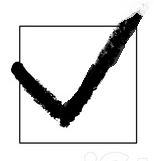 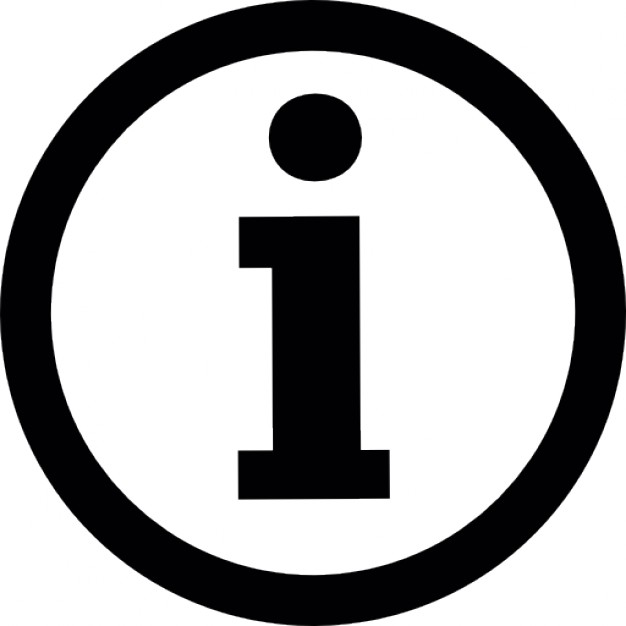 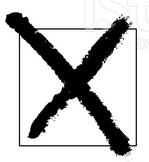 